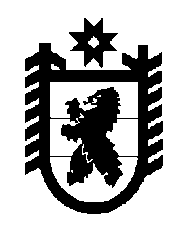 Российская Федерация Республика Карелия    РАСПОРЯЖЕНИЕГЛАВЫ РЕСПУБЛИКИ КАРЕЛИЯВ соответствии с приказом Министра обороны Российской Федерации и Министерства образования и науки Российской Федерации от 24 февраля 2010 года № 96/134 «Об утверждении Инструкции об организации обучения граждан Российской Федерации начальным знаниям в области обороны и их подготовки по основам военной службы в образовательных учреждениях среднего (полного) общего образования, образовательных учреждениях начального профессионального и среднего профес-сионального образования и учебных пунктах» (далее – Инструкция), Планом основных мероприятий по подготовке граждан по основам военной службы и обучению начальным знаниям в области обороны в образовательных организациях среднего общего образования, профессиональных образовательных организациях Республики Карелия,  утвержденным распоряжением Главы Республики Карелия от 30 июля 2015 года  № 262-р:1. Провести в 2018 году учебные сборы граждан, обучающихся в образовательных организациях среднего общего образования, профессиональных образовательных организациях Республики Карелия (далее – образовательные организации) и в учебных пунктах в Республике Карелия, за исключением имеющих освобождение от занятий по состоянию здоровья, продолжительностью пять дней (35 учебных часов).2. Учебные сборы провести на базе воинских частей Вооруженных Сил Российской Федерации согласно Перечню, утвержденному приказом командующего войсками Западного военного округа от 4 декабря                       2017 года № 820 «О закреплении соединений и воинских частей за образовательными организациями, общественными объединениями и учебными пунктами для оказания практической помощи в организации и проведении учебных сборов, мероприятий по военно-патриотическому воспитанию граждан и их военно-профессиональной ориентации                           в 2017 – 2018 учебном году» (далее – Перечень). 3. Учебный процесс, осуществляемый во время ежегодных учебных сборов, организовать в соответствии с  расчетом часов по предметам обучения, учебно-тематическим планом и распорядком дня согласно приложениям № 5 – 7 к Инструкции.4. Финансирование расходов, связанных с проведением учебных сборов граждан, обучающихся в муниципальных образовательных организациях, осуществить в соответствии с пунктом 37 Инструкции за счет бюджетов муниципальных районов и городских округов в Республике Карелия.5. Рекомендовать органам местного самоуправления, осуществляющим управление в сфере образования, и руководителям образовательных организаций (начальникам учебных пунктов) в Республике Карелия:согласовать между собой вопросы организации питания, медицинского обеспечения и доставки к месту проведения учебных сборов граждан, привлекаемых для прохождения учебных сборов;совместно с военными комиссариатами муниципальных образований в Республике Карелия и командирами соединений (воинских частей), на базе которых проходят учебные сборы, организовать их проведение.6. Рекомендовать военному комиссару Республики Карелия, начальнику Петрозаводского территориального гарнизона, командирам войсковых частей согласно Перечню: оказать практическую помощь образовательным организациям в подготовке и проведении учебных сборов;предоставить для проведения учебных занятий необходимые и возможные объекты учебно-материальной базы;организовать в муниципальных образованиях, где нет соединений и воинских частей, проведение стрельб на стрельбищах и в тирах, находящихся в ведении федеральных органов исполнительной власти, где законом предусмотрена военная служба, Общероссийской общественно-государственной организации «Добровольное общество содействия армии, авиации и флоту России» и других организаций Российской Федерации 
(по согласованию). При отсутствии условий для стрельб из боевого ручного стрелкового оружия организовать стрельбы из спортивного или пневматического оружия в специально оборудованных местах;организовать на базе соединений и воинских частей питание граждан, привлекаемых для прохождения учебных сборов, по нормам общевойскового пайка.7. Принимающим участие в организации учебных сборов органам и образовательным организациям обеспечить выполнение требований безопасности при проведении занятий, обратить особое внимание на обучение граждан, привлекаемых для прохождения учебных сборов, стрельбе из стрелкового оружия, решение других вопросов их жизнедеятельности.8. Рекомендовать Министерству внутренних дел по Республике Карелия обеспечить сопровождение колонн с гражданами, привлекаемыми для прохождения учебных сборов, от места дислокации до места проведения учебных сборов и обратно.           ГлаваРеспублики Карелия                                                          А.О. Парфенчиковг. Петрозаводск11 мая 2018 года№ 269-р                                                                                             